 課題申請用 下書き様式＜成果公開優先利用課題＞申請形式をチェックしてください。1年課題はA期のみの募集です。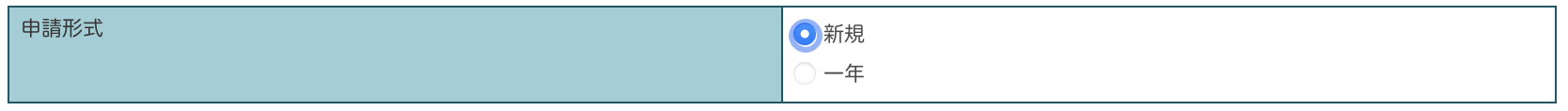 ■■■■■　ページ１：基本情報　■■■■■０．申請期（選択必須）※題種・申請期によって選択可能なビームラインが異なります１．実験課題名（入力必須）　１-1．日本語（最大150文字）　１-2．英語（最大70ワード）２．希望ビームライン・装置装置については、装置一覧表をご参照ください。（1年課題で複数ビームラインを希望される課題で、こちらで全てを選択できない場合は「１３．ビームライン選定の理由」に列記してください。）３．研究分野分類４．サイエンスキーワード（最大50文字）５．所要シフト数[１シフト＝８時間]（積算根拠を「実験方法の項目に記述すること」）当該利用期に申請可能なシフト数の合計は、当該年度の研究費（分担者の場合は分担された予算）内で成果公開優先利用料を支払い可能なシフト数までを目安とします。６．１年課題対象BLで、次期もシフト数を希望する場合  （１年課題のみ。1年課題はA期毎の募集です。B期では募集はありません。複数ビームラインの利用を希望される場合は合計シフトを記入し、「シフト数算出の根拠」欄に各BLの詳細を記入してください。）７．運転モード（詳細は下記リンクをご覧ください：https://user.spring8.or.jp/?p=15836）８．モード希望単位※ D,EモードはA期のみ、F,GモードはB期のみ運転します。■■■■■　ページ２：共同実験者　■■■■■９．共同研究者：ユーザーカード番号、氏名、所属注）共同実験者も実験責任者同様、事前にユーザー登録が必要です。Web申請時には、ユーザーカード番号の入力により、氏名/所属が自動入力されます。共同実験者のユーザーカード番号が不明の場合、氏名/所属による検索も可能ですが、共同実験者が氏名/所属によるユーザー情報検索を拒否している場合、実験責任者がユーザーカード番号を検索できません。必要な場合は、共同実験者に、ユーザー登録 > 登録内容確認/変更ページにて設定を変更するよう事前にご連絡ください。なお、課題採択後も共同実験者の変更は可能です。■■■■■　ページ３：安全に関する記述、対策　■■■■■１０．安全に関する記述、対策10-1　安全に関する手続きが必要なもの※1〜5※1：該当する物質および実験は、使用または実施前に手続きが必要なので、来所前に必要書類を提出すること。※2：｢法規制されている装置等」とは、高圧ガス製造施設、局所排気設備・ガス供給排気設備、クレーン等。※3：｢法規制されている化学物質｣とは、
特定物質・第一種指定物質（化学兵器禁止法）、特定毒物（毒劇法）、製造等禁止物質・石綿等（安衛法）、薬事法の指定薬物、麻薬及びその原料、覚せい剤及びその原料、大麻（樹脂）、あへん及びその原料等、向精神薬、指定数量1/5以上の危険物（消防法）。※4：｢高出力レーザ機器｣とは、JIS C-6820に規定するクラス4、3B及び3Rのレーザ。※5：｢特定生物試料｣とは、病原微生物（感染性を持つ核酸・プラスミド・プリオン等を含む）、寄生虫並びにこれらの産生する毒性物質、発ガン性物質及びアレルゲン等、生物学的相互作用を通して、人体・家畜・農水産物に危害を及ぼす要因となるもの。10-2　SPring-8において必要とする施設の装置、器具（最大200文字）10-3　測定試料及びその他の物質（入力必須：最低1項目は全ての欄に記入してください）※6：組成も記入すること。略称不可。※7：形態とは持ち込む時の状態、形状とは中の物質の状態をいう（例：キャピラリー(粉末)、ボンベ(ガス)、プレート(結晶)など）。※8：単位を付けること。※9：毒物、劇物、有機溶剤、特定化学物質、危険物など。※10：測定、洗浄、冷媒、麻酔など。※11：化学物質リスクアセスメント結果を入力。詳細はこちら(http://user.spring8.or.jp/s/risk-assessment-j)。アセスメント対象外物質の場合は、プルダウンメニューの「対象外」を入力してください。10-4　持ち込む装置、器具※12：電圧、電流、圧力、温度なども記入すること。■■■■■　ページ４：提案理由など　■■■■■１１．研究の意義、目的、特色、期待される成果、SPring-8を必要とする理由（最大2,500文字）（入力必須）■■■■■　ページ５：実験方法　■■■■■１２．実験の方法（レイアウト、測定法、検出器、試料の濃度などを明確にする）（最大3,000文字）　　（入力必須：ただし蛋白質結晶構造解析の場合は不要）１３．ビームライン選定の理由（最大300文字）（入力必須）１４．使用するエネルギー（波長）又は特性線（例：Pb-L）（最大300文字）（XAFSのみ入力必須）１５．シフト数算出の根拠（最大2,000文字）（入力必須）　（1年課題で複数ビームラインを希望される場合は、各ビームライン/各期におけるシフト詳細をご記入ください。）■■■■■　ページ６：競争的資金　■■■■■１６．競争的資金制度名（最大100文字）（対象課題のみ、入力任意）１７．競争的資金公募主体（取り扱い機関）（最大100文字）（対象課題のみ、入力任意）１８．競争的資金課題名（最大150文字）（対象課題のみ、入力任意）１９．競争的資金課題の研究代表者名（対象課題のみ、入力任意）２０．競争的資金課題の概要（最大300文字）（対象課題のみ、入力任意）２１．実施年度 (yyyy - yyyy) （対象課題のみ、入力任意）２２．本年度の資金額／期間全体の資金総額（対象課題のみ、入力任意）２３．本年度分担額／期間全体の分担総額（申請者が分担者の場合、記入すること）■■■■■　ページ７：論文　■■■■■２４．【学術分野】本研究に関わる実験責任者の主な発表論文（最大3報、そのうちSPring-8で得られた成果に＊印）と、これまでの研究の進捗状況が分かるように、各論文について2行程度の説明を記述。【産業利用分野】本研究に関わる論文、学会発表、社内報掲載、受賞（社内表彰も含む）、展示会出品、特許出願、広告、新聞発表等があれば記載。各発表物について、本研究との関係がわかるように2行程度の説明を記述。※記載すべき内容がない場合は「特になし」とご記入ください。（最大2,000文字）（入力必須）　発表論文等①（入力必須）発表論文等②発表論文等③■■■■■　ページ８：画像ファイル添付　■■■■■２５．研究の目的、または課題内容の記述の中で使われる図表を３点まで添付できます。注）アップロード可能なファイル形式は、JPG/JPEG, GIF, PNGで、ファイルサイズ制限は各1MBです。Fig. 1: Fig. 2: Fig. 3: ビームライン装置第1希望（入力必須）第2希望第3希望研究分野分類表を参照（入力必須）研究分野分類表を参照（入力必須）小分類 その他の場合のコメント　大分類：　小分類：・ ?? シフト × ?? 回（入力必須）・ ?? シフト × ?? 回・ ?? シフト × ?? 回（例：6シフト×１回、3シフト×2回という組み合わせが可能です）次期：?? シフト希望なし(いずれのモードでも可)：＿＿　等間隔モード（A or B or Cモード：いずれかのモード指定なし）：＿＿　モード指定必須：＿＿　（モード指定必須選択時）モード希望順位（A, B, C, D, E, F, G, H）※第1希望：＿＿　第2希望：＿＿　第3希望：＿＿　第4希望：＿＿　第5希望：＿＿　その他：＿＿（□）該当なし（　）高圧ガス容器持込み実験（　）放射性同位元素の持込み及び使用（　）放射性発生装置の新設及び改造、使用目的の変更、性能の変更（　）国際規制物資（核原料、核燃料物資等）の使用（　）法規制されている装置等の設置（　）法規制されている化学物質の使用（　）特定外来生物の持込み（　）牛の特定部位の持込み（　）輸入禁止品（植物防疫法）の持込み（　）遺伝子組換え実験（　）ヒト由来材料を用いる実験（　）高出力レーザ機器の持込み（　）動物（生きた哺乳類、鳥類、爬虫類）の持込み（　）特定生物試料（他の生物に感染性を有する生物・物質及びそれに由来するもの）の持込みビームラインに常設しているレーザ機器を使用する場合(例：BL40XUのYAGレーザ)は、“常設しているレーザを使用”とご記入ください。物質名※6形態(形状)※7量と単位※8危険性※9使用目的※10拡散防止及び処理方法安全対策リスクレベル※11備考装置名仕様※12安全対策姓：名：yyyyyyyy000／000000／000SPring-8に登録済みの論文は、「自分が関連する論文リスト」から転記できる機能をご利用ください。(ORCID iD　およびresearchmapのURLについて)ORCID iD　およびresearchmapのURLをお持ちの方は、マイページのアカウント情報よりご入力ください。基本情報として申請書に反映されます。